7How Can Librarians Help in Your Classes?1) Integrated Library Modules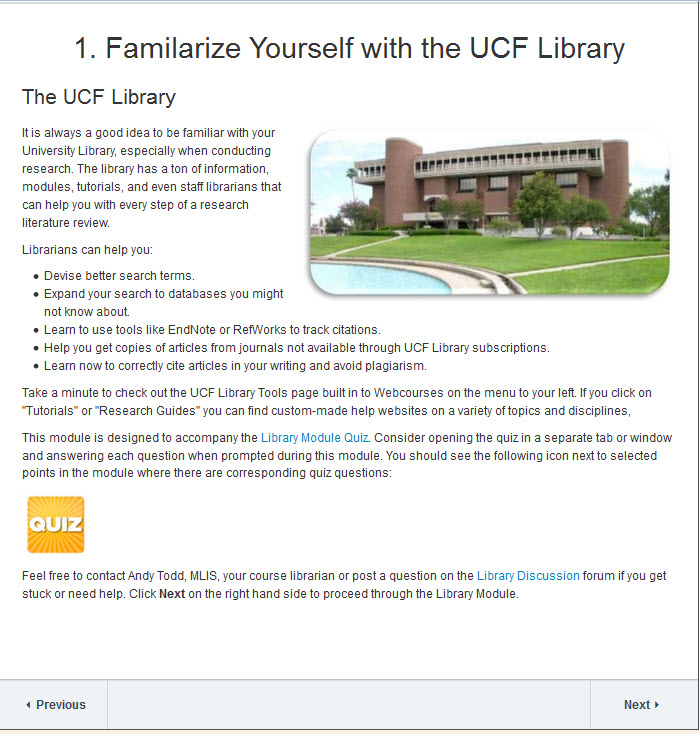 Selected Bibliography Dorner, J. L., Taylor, S. E., & Hodson-Carlton, K. (2001). Faculty-librarian collaboration for nursing information literacy: A tiered approach. Reference Services Review, 29(2), 132-140.Edwards, M. E., & Black, E. W. (2012). Contemporary instructor-librarian collaboration: A case study of an online embedded librarian implementation. Journal of Library & Information Services in Distance Learning, 6(3-4), 284-311. Edwards, M., Kumar, S., & Ochoa, M. (2010). Assessing the value of embedded librarians in an online graduate educational technology course. Public Services Quarterly, 6(2/3), 271-291. Guillot, L., & Stahr, B. (2004). A tale of two campuses: Providing virtual reference to distance nursing students. Journal of Library Administration, 41(1/2), 139-152. doi:10.1300/J111v41n01_11Guillot, L., Stahr, B., & Meeker, B. (2010). Nursing faculty collaborate with embedded librarians to serve online graduate students in a consortium setting. Journal of Library & Information Services in Distance Learning, 4(1/2), 53-62. doi:10.1080/15332901003666951Jacobs, S., Rosenfeld, P., & Haber, J. (2003). Information literacy as the foundation for evidence-based practice in graduate nursing education: A curriculum-integrated approach. Journal of Professional Nursing, 19(5), 320-328.Kumar, S., Wu, L., & Reynolds, R. (2014). Embedded librarian within an online health informatics graduate research course: A case study. Medical Reference Services Quarterly, 33(1), 51-59. Lin, W., Betts, V. T., Jacob, S., Nollan, R., & Norris, T. (2013). Making meaningful connections: Evaluating an embedded librarian pilot project to improve nursing scholarly writing. Journal of the Medical Library Association, 101(4), 323-326. 165) Course Specific Library Liaisons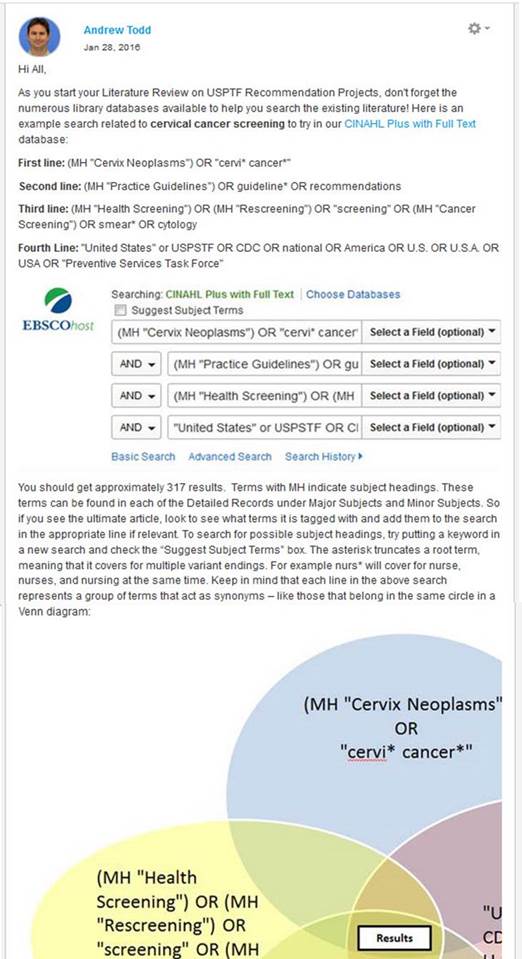 2) Librarian-facilitated discussion boards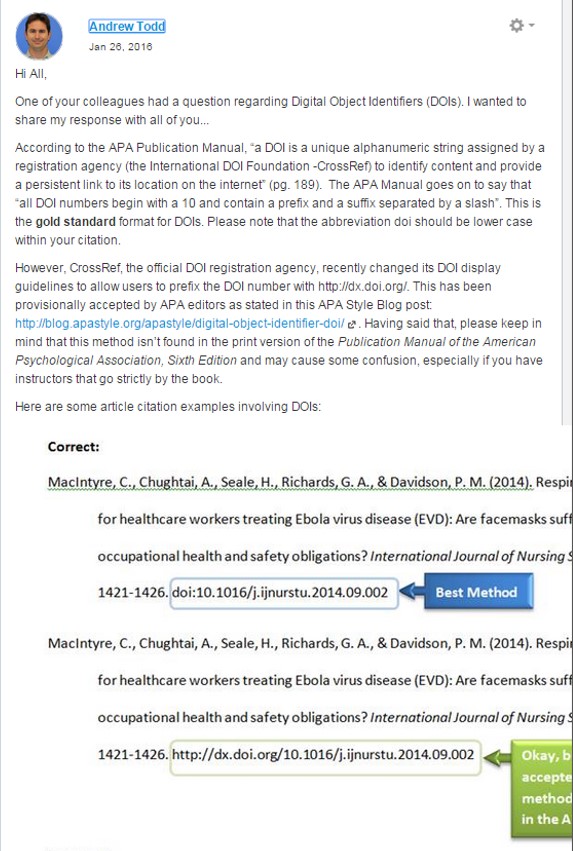 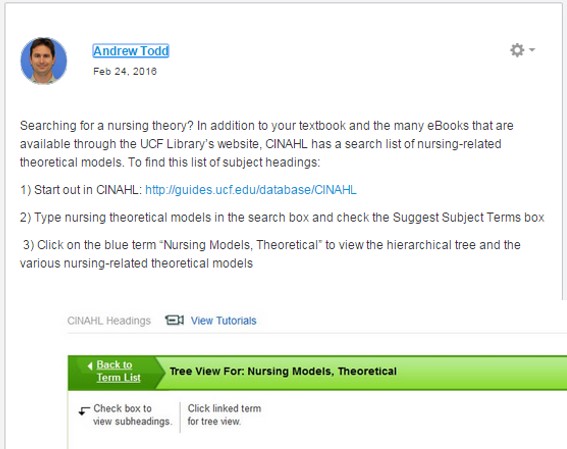 523) Course Specific Library Quizzes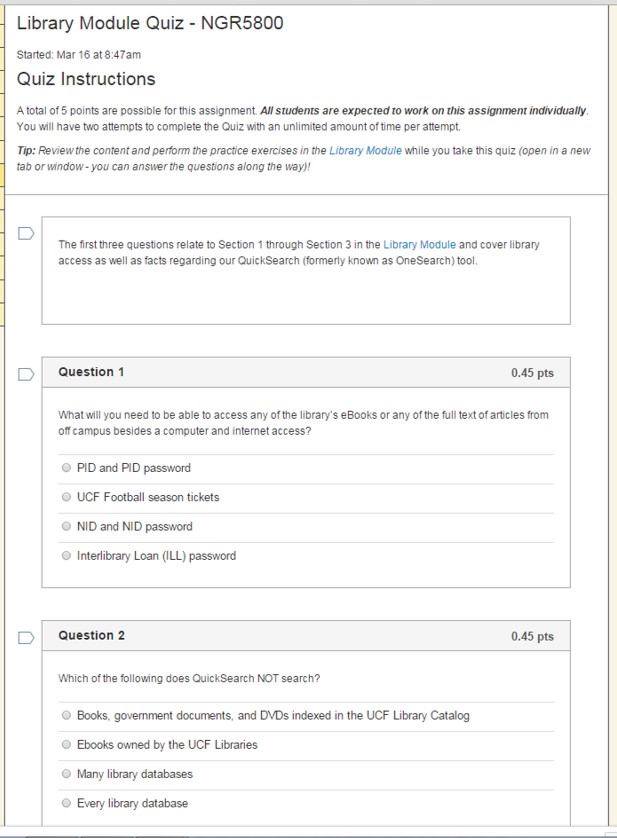 4) Posting proxy-enabled links/resources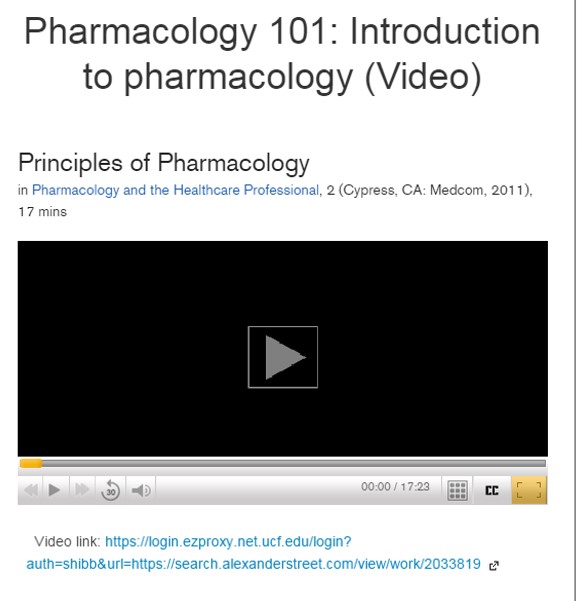 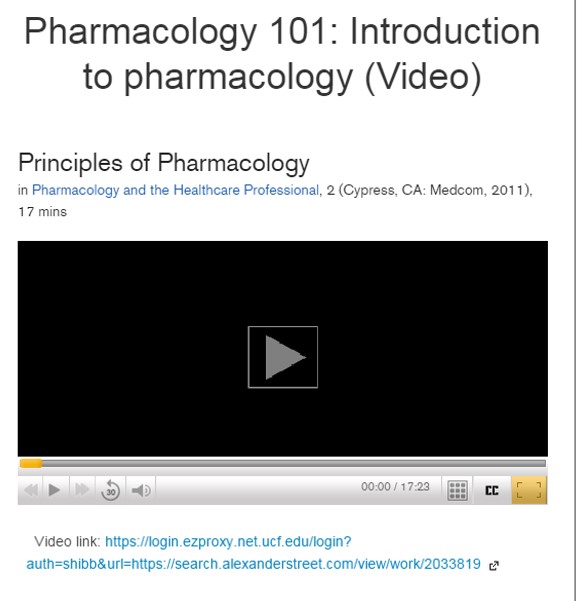 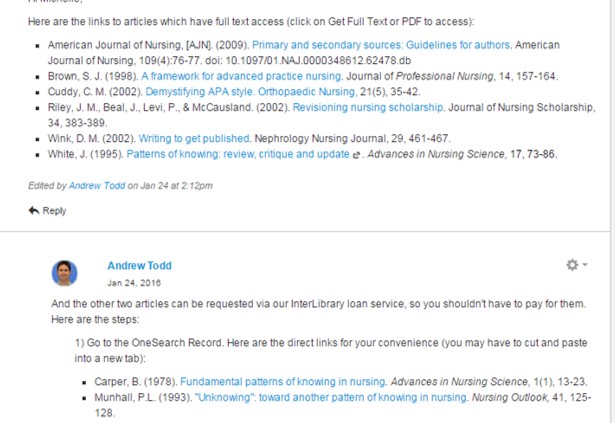 34